Mon carnet de bord du Grand OralMes spécialitésSpécialité 1 : ……………..………………………………………….……………………………………….. / Spécialité 2 : ……………………………………………………………………………………………………………...ObjectifsElaborer les deux questions supports au Grand OralS’entraîner à la prise de parole en continuRéfléchir à son projet personnel d’orientationMode d’emploiPour vous aider et nous aider à suivre votre travail, il est utile de tenir à jour votre carnet bord personnel. Il s’agit de noter la date et le travail effectué. Cela nous permettra de voir l’avancée de votre travail et les points qui restent à travailler.Epreuve du baccalauréatL’épreuve orale terminale au baccalauréat, appelée au Grand oral, d’une durée de 40 min, se déroule en trois temps. Le Grand oral est noté sur 20 points.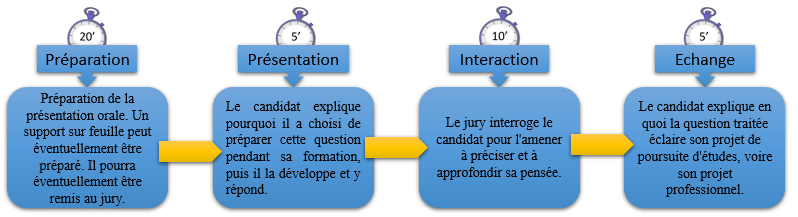 Tableau de suiviBlason des thèmesCompléter les 4 piliers avant de commencer à envisager des thèmes d’études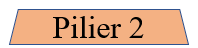 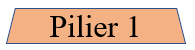 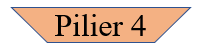 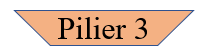 Blason des questions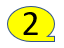 .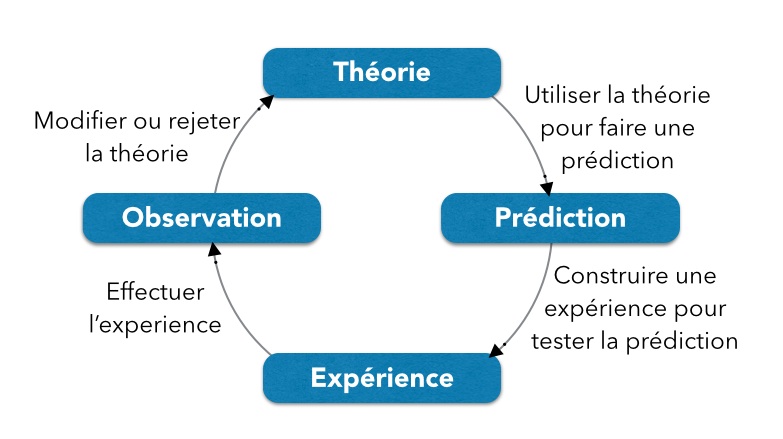 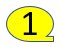 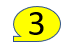 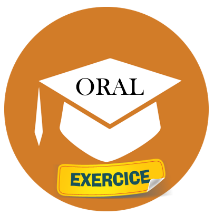 Pour les questions envisagées, établir celles qui relèvent de la démarche scientifique et celles qui ne relèvent pas d’une démarche scientifiquePréparation de la prise de parole en continu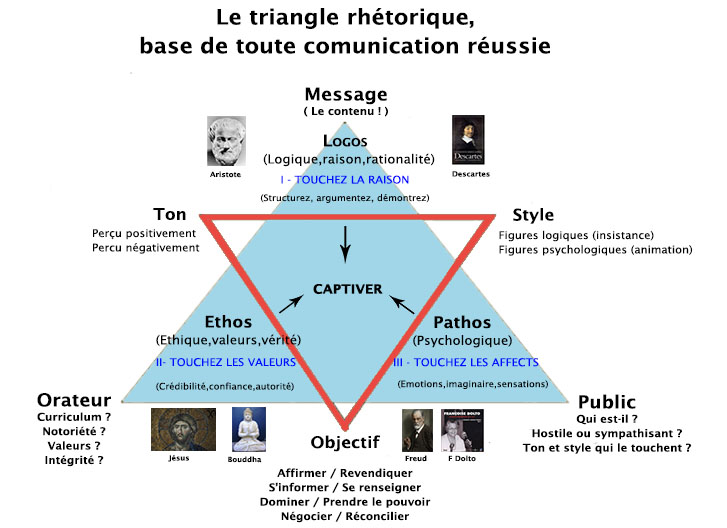  Proposer un plan de présentation de la réponse à votre question en identifiant les étapes de la démarche parmi : s'approprier une problématique / formuler une hypothèse, a priori ou sur les résultats d'une expérience / valider une hypothèse / réaliser une expérience / analyser des résultats / mobiliser des connaissances / mobiliser une démarche /...    Vous pouvez anticiper les temps dédiés à chaque étape pour vos deux questions :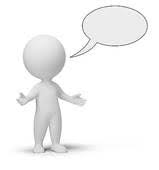 Exercice : Tester votre prévision chronométrique avec l’aide d’un camarade muni d’un chronomètreEtape 2 : Prise de parole en interactionQuels types de question le jury pourrait me poser ?Comment je peux me préparer à répondre à ces questions ?Quels types de question me mettraient en difficultés ?Quels types de question me permettraient de « briller » ?Exercice : Jeu de rôle à trois : un élève, un membre du jury qui connait la discipline, un membre du jury candide. Le candidat présente sa question en continu pendant 5 min, ensuite les membres du jury posent des questions en exploitant le carnet de bord du candidat.Grille d’évaluationExercice : Un élève présente le temps 1 de son Grand oral à un autre élève qui doit exploiter la grille d’évaluation pour positionner la prestation réalisée suivant les 5 critères. L’évaluateur devra argumenter les positionnements effectués. Ensuite, on inverse les rôles.Mon projet personnelA partir de votre lettre de motivation de Parcoursup, dégagez deux points clés qui vous semblent pertinents de présenter au moment du Grand oral.Imaginez une trame narrative qui va vous permettre d’exposer et de développer ces deux points clés au moment du Grand oral.Exercice : Réaliser en solitaire un enregistrement audio de votre trame narrative avec votre smartphone. Ecouter votre production, procéder à une auto-évaluation sur une échelle de 1 à 10. Faîte écouter votre production à un camarade de confiance afin qu’il l’évalue à son tour sans lui communiquer le résultat de votre évaluation. Echanger sur l’éventuel écart de l’évaluation.Voici 9 activités pour continuer à s’entraîner…(à compléter)DateTravail effectuéRemarques des professeursQuestion N°1Les étapes de votre prise de parole en continuTemps envisagéTemps réelQuestion N°1Question N°1Question N°1Question N°1Question N°1Question N°1Question N°2Les étapes de votre prise de parole en continuTemps envisagéTemps réelQuestion N°2Question N°2Question N°2Question N°2Question N°2Question N°2Qualité orale de l'épreuveQualité de la prise de parole en continuQualité des connaissancesQualité de l'interactionQualité et construction de l'argumentationtrès insuffisantDifficilement audible sur l'ensemble de la prestation.Le candidat ne parvient pas à capter l'attention.Enoncés courts, ponctués de pauses et de faux démarrages ou énoncés longs à la syntaxe mal maîtrisée.Connaissances imprécises, incapacité à répondre aux questions, même avec une aide et des relances.Réponses courtes ou rares. La communication repose principalement sur l'évaluateur.Pas de compréhension du sujet, discours non argumenté et décousu.insuffisantLa voix devient plus audible et intelligible au fil de l'épreuve mais demeure monocorde.Vocabulaire limité ou approximatif.Discours assez clair mais vocabulaire limité et énoncés schématiques.Connaissances réelles, mais difficulté à les mobiliser en situation à l'occasion des questions du jury.L'entretien permet une amorce d'échange. L'interaction reste limitée.Début de démonstration mais raisonnement lacunaire.Discours insuffisamment structuré.satisfaisantQuelques variations dans l'utilisation de la voix ; prise de parole affirmée. Il utilise un lexique adapté.Le candidat parvient à susciter l'intérêt.Discours articulé et pertinent, énoncés bien construits.Connaissances précises, une capacité à les mobiliser en réponses aux questions du jury avec éventuellement quelques relancesRépond, contribue, réagit. Se reprend, reformule en s'aidant des propositions du jury.Démonstration construite et appuyée sur des arguments précis et pertinents.très satisfaisantLa voix soutient efficacement le discours.Qualités prosodiques marquées (débit, fluidité, variations et nuances pertinentes, etc.).Le candidat est pleinement engagé dans sa parole. Il utilise un vocabulaire riche et précisDiscours fluide, efficace, tirant pleinement profit du temps et développant ses propositions.Connaissances maîtrisées, les réponses aux questions du jury témoignent d'une capacité à mobiliser ces connaissances à bon escient et à les exposer clairement.S'engage dans sa parole, réagit de façon pertinente. Prend l'initiative dans l'échange. Exploite judicieusement les éléments fournis par la situation d'interaction.Maîtrise des enjeux du sujet, capacité à conduire et exprimer une argumentation personnelle, bien construite et raisonnée.